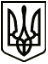 МЕНСЬКА МІСЬКА РАДАРОЗПОРЯДЖЕННЯ 11 лютого 2022 року	м.Мена	№ 41Про виплату допомоги на оплату послуг з опалення  або придбання твердого паливаКеруючись статтею 42 Закону України «Про місцеве самоврядування в Україні», відповідно до рішення 15 сесії Менської міської ради 8 скликання від 09 грудня 2021 року № 813  «Про затвердження  Програми  соціальної підтримки жителів Менської міської територіальної громади на 2022-2024 роки», розглянувши заяви Васюка П.П. (м. Мена), Гаєвої Н.С. (с. Дягова), Єроша П. Г. (с. Киселівка), Нікутіної О.В.(м. Мена) :Надати допомогу на оплату послуг з опалення житла або придбання твердого палива у І кварталі: Васюку Петру Петровичу, як особі з інвалідністю по зору ІІ гр.  у  розмірі 1500,00 грн.;Гаєвій Надії Степанівні, як особі з інвалідністю по зору ІІ гр.  у  розмірі 1500,00 грн.;Єрошу Петру Григоровичу, як особі з інвалідністю по зору І гр.  у  розмірі 2000,00 грн.;Нікутіній Ользі Володимирівні, як особі з Інвалідністю по зору І гр. у розмірі 2000,00 грн.Головному спеціалісту відділу соціального захисту населення, сім’ї, молоді та охорони здоров’я міської ради  Собокар Н.В. підготувати виплатні документи.  Начальнику відділу бухгалтерського обліку та звітності, головному бухгалтеру міської ради Солохненко С.А. забезпечити перерахування коштів. Міський голова                                                           Геннадій ПРИМАКОВ